Repertoire für Dinner – undBarmusik, Dezember 2017:Klassik, Wiener-Musik, Operette:An der schönen blauen Donau (J. Strauß)BarcaroleCarmen – Ouverture – HabaneraDein ist mein ganzes Herz (F. Lehar)Der dritte MannDer Schwan (Saint Saens)Des hat ka Goethe gschrieb’nDraußen in Sievering blüht schon der FliederDu sollst der Kaiser meiner Seele seinEine kleine Nachtmusik (Mozart)Eljen a magyar Polka (J. Strauß)Frühlingsstimmen – Walzer (J. Strauß)Für Elise (Beethoven)Heut kommen d’Engerl nach WienIm weißen Rössl (Benatzky)Liebesfreud – Liebesleid (Kreisler)Lippen schweigenKaiserwalzer (J. Strauß)Komm mit nach VarasdinKomm ZiganyMeditationMei Mutterl war a WeanerinMeine Lippen, sie küssen so heiß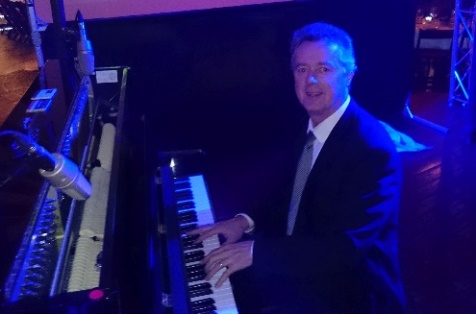 Stefan Aichinger – Piano Mein Liebeslied muss ein LiebesliedMenuett BoccheriniMondscheinsonate Musette – Walzer (La Boheme)Romanze MozartSalut d’amourSecond waltz – SchostakowitschSerenata ToselliSchenkt man sich Rosen in TirolSonata facile (Mozart)Ständchen (Schubert)S’wird schöne Maderl gebenTanzen möcht‘ ichTassilo – Lied (Lehar)Tritsch – Tratsch (J. Strauß)Walzer (Brahms)Wiener Blut (J. Strauß)Wien, du Stadt meiner TräumeWo die Zitronen blüh’n (J. Strauß)Zauberflöte – Melodien (Mozart) 